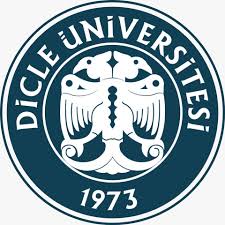 TÜRKİYE CUMHURİYETİDİCLE ÜNİVERSİTESİ                                   SAĞLIK BİLİMLERİ ENSTİTÜSÜDÖNEM PROJESİ BAŞLIĞI (14 PUNTO, TIMES NEW ROMAN, BOLD,  BÜYÜK HARF, en fazla 20 kelime)ÖĞRENCİ Adı SOYADI (Öğrenci Adı İLK HARF BÜYÜK, SOYADI BÜYÜK HARF, 12 PUNTO, TIMES NEW ROMAN,)TEZSİZ YÜKSEK LİSANS DÖNEM PROJESİ (BÜYÜK HARF, 12 PUNTO, TIMES NEW ROMAN)DÖNEM PROJESİNİN YÜRÜTÜLDÜĞÜ ANABİLİM DALI ADI (BÜYÜK HARF, 12 PUNTO, TIMES NEW ROMAN)DANIŞMANUnvan DANIŞMAN Adı SOYADI (Unvan ve Adı İLK HARF BÜYÜK, SOYADI BÜYÜK HARF, 12 PUNTO, TIMES NEW ROMAN)DİYARBAKIR- DÖNEM PROJESİNİN YAPILDIĞI YIL (12 PUNTO, TIMES NEW ROMAN)(Sol kenar: 4 cm, Sağ kenar: 2,5 cm, Üst: 3 cm, Alt:  3 cm)ADI, SOYADIDİCLE ÜNİVERSİTESİ SAĞ. BİL. ENST.TEZSİZ YÜKSEK LİSANS DİYARBAKIR-2020